Profesionālo kvalifikāciju apliecinošā dokumenta sērija ____________ Nr._____________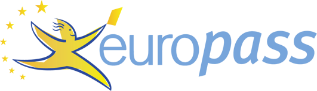 Pielikums profesionālo kvalifikāciju apliecinošam dokumentam(*) Latvija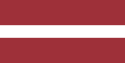 1. Profesionālo kvalifikāciju apliecinošā dokumenta nosaukums(1) Diploms par profesionālo vidējo izglītību Profesionālās kvalifikācijas apliecībaProfesionālā kvalifikācija: Kosmētiķis(1) oriģinālvalodā2. Profesionālo kvalifikāciju apliecinošā dokumenta nosaukuma tulkojums(2) A diploma of vocational secondary education A vocational qualification certificateVocational qualification: Cosmetician**(2) Ja nepieciešams. Šim tulkojumam nav juridiska statusa.3. Kompetenču raksturojumsKosmētiķis ir sertificēta ārstniecības persona, kura risina sejas ādas un ķermeņa estētiskās problēmas, izmantojot dažādas manuālās un aparātu tehnikas, sniedz citus kosmētiska rakstura pakalpojums vizuālā izskata, fiziskās formas un pašsajūtas uzlabošanā.Apguvis kompetences šādu profesionālo pienākumu un uzdevumu veikšanai:3.1.Darba vides un darba vietas sagatavošana: – nodrošināt aprīkojumu, medicīnas ierīces, instrumentus, veļu un citus materiālus un palīgmateriālus; – nodrošināt profesionālos kosmētikas līdzekļus; – sagatavot kosmētiķa darba vietu; – nodrošināt telpu atbilstību drošības un higiēnas prasībām; – nodrošināt instrumentu un aprīkojuma atbilstību drošības un higiēnas prasībām; – nodrošināt medicīnas ierīču atbilstību drošības un higiēnas prasībām. 3.2. Kosmētisko procedūru plāna veidošana: – novērtēt sejas ādas tipu un stāvokļus; – noteikt sejas ādas bojājumus, estētiskos defektus; – novērtēt ķermeņa stāvokli; – izvēlēties atbilstošu kosmētisko procedūru; – izveidot kosmētisko procedūru plānu; – konsultēt klientu par turpmākām kosmētiskām procedūrām. 3.3. Kosmētiskās procedūras veikšana: – attīrīt ādu, pielietojot manuālās metodes; – veikt ādas eksfoliāciju, pielietojot manuālās un aparātu metodes; – veikt ķīmiskā pīlinga procedūru; – veikt ādas dziļo tīrīšanu; – veikt sejas ādas un ķermeņa procedūras, izmantojot medicīnas ierīces; – pielietot maskas sejai un ķermenim;  – veikt sejas ādas un ķermeņa kosmētiskās masāžas; – veikt uzacu un skropstu ķīmisko krāsošanu; – veikt uzacu korekciju; – veikt ausu ļipiņu caurduršanu. 3.4. Liekā apmatojuma noņemšana: – sagatavot darba vietu liekā apmatojuma noņemšanai; – novērtēt klienta vispārējo un ādas lokālo atbilstību liekā apmatojuma noņemšanai; – sagatavot apstrādājamo zonu liekā apmatojuma noņemšanai; – veikt liekā apmatojuma noņemšanu, pielietojot kosmētiskos līdzekļus; – veikt liekā apmatojuma noņemšanu, pielietojot medicīnas ierīces; – veikt ādas apstrādi pēc liekā apmatojuma noņemšanas. 3.5. Roku un kāju kopšana: – sagatavot darba vietu klasiskajam higiēniskajam manikīram un pedikīram; – izvērtēt ādas un nagu stāvokli; – veikt klasisko higiēnisko manikīru un pedikīru; – uzklāt nagu laku; – veikt plaukstu un pēdu ādas kopšanu. 3.6. Grima (make-up) veidošana: – sagatavot darba vietu grima uzklāšanai; – sagatavot ādu grima uzklāšanai; – izvēlēties personas stilam atbilstošu krāsu paleti; – uzklāt grima bāzi; – uzklāt grimu, uzlabojot sejas vizuālo izskatu; – ieteikt ādas un krāsu tipam atbilstošu dekoratīvo kosmētiku ikdienas lietošanai. 3.7. Profesionālās darbības vispārējo pamatprincipu ievērošana: – ievērot darba drošības un aizsardzības, ugunsdrošības un elektrodrošības prasības; – ievērot vides aizsardzības prasības; – sazināties valsts valodā; – sazināties vismaz divās svešvalodās; – pielietot matemātikas pamatprincipus profesionālajā darbībā; – lietot informācijas tehnoloģijas dokumentu sagatavošanai; – veidot komunikāciju, ievērojot pozitīvas saskarsmes paņēmienus; – ievērot darba tiesiskās attiecības; – ievērot profesionālās un vispārējās ētikas principus; – veikt profesionālos pienākumus atbilstoši uzņēmuma darba organizācijas principiem; – pastāvīgi pilnveidot profesionālās zināšanas un prasmes.Papildu kompetences:<<Aizpilda izglītības iestāde>>;...;...;...4. Nodarbinātības iespējas atbilstoši profesionālajai kvalifikācijai(3)(3) Ja iespējams5. Profesionālo kvalifikāciju apliecinošā dokumenta raksturojums5. Profesionālo kvalifikāciju apliecinošā dokumenta raksturojumsProfesionālo kvalifikāciju apliecinošo dokumentu izsniegušās iestādes nosaukums un statussValsts iestāde, kas nodrošina profesionālo kvalifikāciju apliecinošā dokumenta atzīšanu<<Dokumenta izsniedzēja pilns nosaukums, adrese, tālruņa Nr., tīmekļa vietnes adrese; elektroniskā pasta adrese. Izsniedzēja juridiskais statuss>>Latvijas Republikas Izglītības un zinātnes ministrija, tīmekļa vietne: www.izm.gov.lvProfesionālo kvalifikāciju apliecinošā dokumenta līmenis(valsts vai starptautisks)Vērtējumu skala/Vērtējums, kas apliecina prasību izpildiValsts atzīts dokuments, atbilst ceturtajam Latvijas kvalifikāciju ietvarstruktūras līmenim (4. LKI) un ceturtajam Eiropas kvalifikāciju ietvarstruktūras līmenim (4. EKI).Profesionālās kvalifikācijas eksāmenā saņemtais vērtējums ne zemāk par "viduvēji – 5"(vērtēšanā izmanto 10 ballu vērtējuma skalu).Pieejamība nākamajam izglītības līmenimStarptautiskie līgumi vai vienošanāsDiploms par profesionālo vidējo izglītību dod iespēju turpināt izglītību 5. LKI/5. EKI vai 6.LKI/ 6.EKI līmenī.<<Ja attiecināms. Aizpilda izglītības iestāde, gadījumā, ja noslēgtie starptautiskie līgumi vai vienošanās paredz papildu sertifikātu izsniegšanu. Ja nav attiecināms, komentāru dzēst>>Juridiskais pamatsJuridiskais pamatsProfesionālās izglītības likums (6. pants).Profesionālās izglītības likums (6. pants).6. Profesionālo kvalifikāciju apliecinošā dokumenta iegūšanas veids6. Profesionālo kvalifikāciju apliecinošā dokumenta iegūšanas veids6. Profesionālo kvalifikāciju apliecinošā dokumenta iegūšanas veids6. Profesionālo kvalifikāciju apliecinošā dokumenta iegūšanas veids Formālā izglītība: Klātiene Klātiene (darba vidē balstītas mācības) Neklātiene Formālā izglītība: Klātiene Klātiene (darba vidē balstītas mācības) Neklātiene Ārpus formālās izglītības sistēmas apgūtā izglītība Ārpus formālās izglītības sistēmas apgūtā izglītībaKopējais mācību ilgums*** (stundas/gadi) _______________Kopējais mācību ilgums*** (stundas/gadi) _______________Kopējais mācību ilgums*** (stundas/gadi) _______________Kopējais mācību ilgums*** (stundas/gadi) _______________A: Iegūtās profesionālās izglītības aprakstsB: Procentos no visas (100%) programmas B: Procentos no visas (100%) programmas C: Ilgums (stundas/nedēļas)Izglītības programmas daļa, kas apgūta izglītības iestādē<<Ieraksta izglītības programmas apjomu (%), kas apgūts izglītības iestādes mācību telpās>><<Ieraksta izglītības programmas apjomu (%), kas apgūts izglītības iestādes mācību telpās>><<Ieraksta izglītības programmas apjomu (stundās vai mācību nedēļās), kas apgūts izglītības iestādes mācību telpās>>Izglītības programmas daļa, kas apgūta praksē darba vietā, t.sk. darba vidē balstītās mācībās<<Ieraksta izglītības programmas apjomu (%), kas apgūts ārpus izglītības iestādes mācību telpām,t.i. praktiskās mācības uzņēmumā/-os, mācību praksē darba vietā, darba vidē balstītas mācības>><<Ieraksta izglītības programmas apjomu (%), kas apgūts ārpus izglītības iestādes mācību telpām,t.i. praktiskās mācības uzņēmumā/-os, mācību praksē darba vietā, darba vidē balstītas mācības>><<Ieraksta izglītības programmas apjomu (stundās vai mācību nedēļās), kas apgūts ārpus izglītības iestādes mācību telpām,t.i. praktiskās mācības uzņēmumā/-os, mācību praksē darba vietā, darba vidē balstītas>>*** Attiecināms uz formālajā ceļā iegūto izglītību.Papildu informācija pieejama:www.izm.gov.lv https://visc.gov.lv/profizglitiba/stand_saraksts_mk_not_626.shtml Nacionālais informācijas centrs:Latvijas Nacionālais Europass centrs, http://www.europass.lv/ *** Attiecināms uz formālajā ceļā iegūto izglītību.Papildu informācija pieejama:www.izm.gov.lv https://visc.gov.lv/profizglitiba/stand_saraksts_mk_not_626.shtml Nacionālais informācijas centrs:Latvijas Nacionālais Europass centrs, http://www.europass.lv/ *** Attiecināms uz formālajā ceļā iegūto izglītību.Papildu informācija pieejama:www.izm.gov.lv https://visc.gov.lv/profizglitiba/stand_saraksts_mk_not_626.shtml Nacionālais informācijas centrs:Latvijas Nacionālais Europass centrs, http://www.europass.lv/ *** Attiecināms uz formālajā ceļā iegūto izglītību.Papildu informācija pieejama:www.izm.gov.lv https://visc.gov.lv/profizglitiba/stand_saraksts_mk_not_626.shtml Nacionālais informācijas centrs:Latvijas Nacionālais Europass centrs, http://www.europass.lv/ 